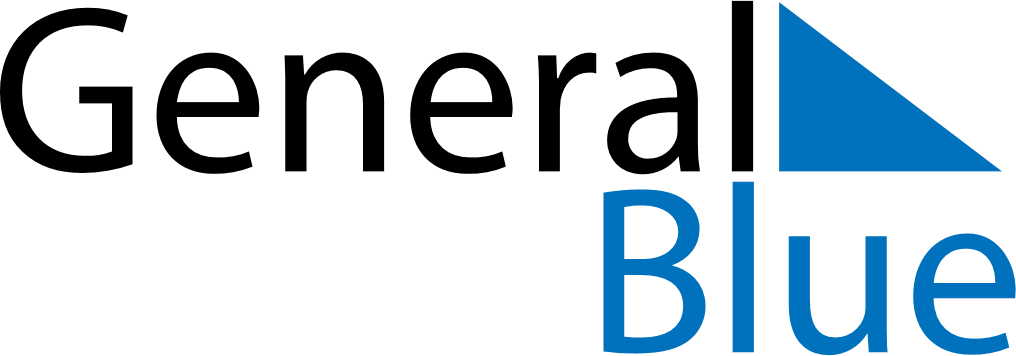 January 2021January 2021January 2021UkraineUkraineMondayTuesdayWednesdayThursdayFridaySaturdaySunday123New YearNew Year45678910New Year (substitute day)Orthodox Christmas111213141516171819202122232425262728293031